                                RESUMEPOST APPLIED FOR NAMEFATHER’S NAMEDATE & PLACE OF BIRTH NATIONALITY/RELIGION   : MARITAL STATUS  QUALIFICATION LANGUAGES KNOWN EMAIL-IDCONTACT NUMBER:	    WIPER:	LANDE DILIP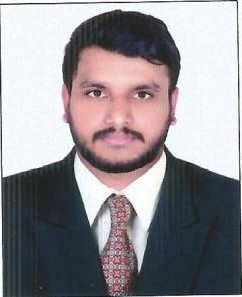 :	LANDE RAJI REDDY:	04-07-1996              INDIAN/HINDU:	UNMARRIED:	SSC & Diploma IN MECHANICAL:	ENGLISH, HINDI, TELUGU,TAMIL:	 Landedileep@gmail.com:           9494909098DOCUMENT DETAILS:GP RATING & STCW COURSE DETAILS    SEA SERVICEPLACE:                                                                                                                   SIGNATURE     DATE:                                                                                                                       DILIPPERMANENT ADDRESSPRESENT ADDRESSHOUSE NO   :		1-72, VILLEGE	 :	YENGAL MANDAL		:CHANDURTHIDIST	:RAJANN SERICILLA                                    PIN CODE	:	505403FLAT NO	:	21COLONY		:GUNTI JANGAIAH COLONY                                            STREET	:		VEVEKANANDA NAGAR TOWN			:			LB NAGARPIN CODE :	500074DOCUMENTCERTIFICATE NUMBERDATE OF ISSUEPLACE OF ISSUEVALIDITY PASSPORTR592592018-01-2018HYDERABAD17-01-2028INDIAN C.D.CMUM 38360707-06-2019MUMBAI06-06-2029INDOS NO18EL063804-04-2018MUMBAIUNLIMITEDYELLOW FEVER20210-10-2019MUMBAIUNLIMITED    INDIAN       WATCH KEEPINGWKE2100232805-02-2021MUMBAI UNLIMITEDOCTF DCECOPDGSOAC213471908-03-2021MUMBAIUNLIMITEDCOURSECERTIFICATE NUMBERDATE OF ISSUEPLACE OF ISSUEGP RATINGG1906M06030/JUN19/6982030-07-2019CHENNAIPRE-SEA TRAINING40201000119843929-07-2019CHENNAIE.F.AHIMT/40201030719201215-03-2019CHENNAIP.S.THIMT/40201030719201215-03-2019CHENNAIP.S.S.RHIMT/40201030719201215-03-2019CHENNAIF.P.F.F.HIMT/40201030719201215-03-2019CHENNAIOCTF  CERTIFICATE201015111210218       27-02-2021MUMBAIVESSEL NAMEVESSEL TYPEGRTRANKSIGN ON DATESIGN OFF DATEM.V. ELINA IIBULK CARRIER31117TR.WIPERTR. FITTER10-07-202019-01-2021